Publicado en   el 12/06/2014 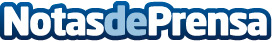 José Ignacio Goirigolzarri: “Sin ética es impensable la sostenibilidad de un proyecto excelente” Datos de contacto:Nota de prensa publicada en: https://www.notasdeprensa.es/jose-ignacio-goirigolzarri-sin-etica-es Categorias: Finanzas http://www.notasdeprensa.es